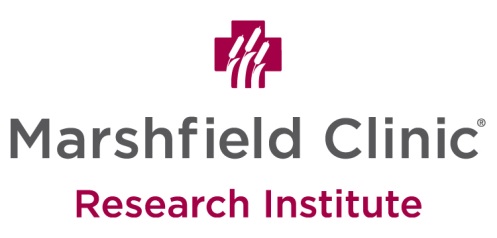  Postdoctoral Fellowship NominationI.	General InformationThe MCRI Postdoctoral Fellowship program is open to candidates who have completed, or will have completed within the next six months, a Ph.D. program (or MD/PharmD/BDS). Only candidates who have matched with an MCRI scientist will be considered (see marshfieldresearch.org/postdoc for a list of researchers currently seeking trainees). The postdoctoral fellowship is awarded for a two-year period. In addition, applicants must be eligible to work in the U.S. and employment offer may be contingent upon approval of H1B visa, when applicable.  The proposed primary mentor must submit the completed nomination form.II.	Application ChecklistCompleted nomination form.3 Letters of recommendation are required:Your Ph.D. (or M.D./PharmD) advisor or last postdoctoral fellowship advisorOne other reference familiar with your research capabilities (e.g. collaborator)The proposed MCRI mentor Include your complete Curriculum Vitae.Include your Graduate Transcripts (copies) and GRE scores.If your PhD degree will be awarded after your expected start date at Marshfield Clinic, a letter from the Dean of your awarding institution will be required verifying you have completed all necessary requirements for your PhD and the date the degree will be bestowed.Marshfield Clinic application (position number MC191064)Complete nomination packet (items A-E) should be submitted by the mentor to Patti Baer, Postdoctoral Fellowship Program administrator.III.	Application FormA.	Personal InformationB.	Education and Professional Information	Education/Training:	Thesis:Graduate Record Exam (GRE):	OR 	MCAT (Medical College Admission Test):Test of English as a Foreign Language (TOEFL):Thesis Abstract (please no more than 200 words):
C.	MCRI Postdoctoral FellowshipPersonal statement – written by candidate:Describe your overall career goals and how they relate to the broad area of health care research. Describe progression from prior research and training experiences to the research and career development activities that will occur during the MCRI Postdoctoral Fellowship Program and then to planned independent investigator status. Justify need for further career development to become an independent investigator.Proposed Research Area(s) - written jointly with mentor (1-3 pages). Describe proposed research project that is consistent with your level of research development and objectives of your career development plan. The research description should demonstrate the quality of your research thus far and also the novelty, significance, creativity and approach, as well as the ability of the candidate to carry out the research. This section should also describe the relationship between the mentor’s research and the candidate’s proposed research plan.Training Plan – written jointly with mentor:Describe the training and other career development experiences you will need to achieve your career goals, and how the MCRI Postdoctoral Fellowship Program will help you achieve them. The research aspects of the plan must be designed to develop the necessary knowledge and research skills in the scientific areas relevant to the candidate’s career goals. Developing a timeline is often helpful.  	Funding (to be completed by Mentor and Center Director):The projected salary levels are anticipated to begin at a postdoctoral career level equal to 5 years of experience as described in the NIH NRSA stipends table. If total salary (I) will be above the NRSA postdoctoral stipend level (II), please explain what sources will fund the salary supplements to compensate for the salary level difference (III).Supplementation explanation:Center Director authorization											DateFull Name:LastFirstMiddlePrevious Institution, and LocationPrevious Institution, and LocationAdvisorDegree/Position, and Field of StudyStart YearEnd YearGPA(if applicable)1st2nd3rd4th5th6the.g. 1st Post-doctoral fellowship Neurobiology, 2nd degree – Ph.D. Chemistry, 3rd degree- M.S. Biology, 4th degree- B.A. Math e.g. 1st Post-doctoral fellowship Neurobiology, 2nd degree – Ph.D. Chemistry, 3rd degree- M.S. Biology, 4th degree- B.A. Math e.g. 1st Post-doctoral fellowship Neurobiology, 2nd degree – Ph.D. Chemistry, 3rd degree- M.S. Biology, 4th degree- B.A. Math e.g. 1st Post-doctoral fellowship Neurobiology, 2nd degree – Ph.D. Chemistry, 3rd degree- M.S. Biology, 4th degree- B.A. Math e.g. 1st Post-doctoral fellowship Neurobiology, 2nd degree – Ph.D. Chemistry, 3rd degree- M.S. Biology, 4th degree- B.A. Math e.g. 1st Post-doctoral fellowship Neurobiology, 2nd degree – Ph.D. Chemistry, 3rd degree- M.S. Biology, 4th degree- B.A. Math Title:Advisor:Department/Institution:Raw ScorePercentileRaw ScorePercentileVerbal:PhysicalQuantitative:VerbalAnalytical:BiologicalSubject: (specify)TotalRaw ScorePercentileDesired Start Date (mm/dd/yyyy):Primary Mentor/Research Center:Secondary Mentor/Research Center (if applicable):I.Total postdoctoral salary:II.NRSA postdoctoral stipend level:III.Total salary level difference: